Всероссийская акция «Стоп ВИЧ/СПИД»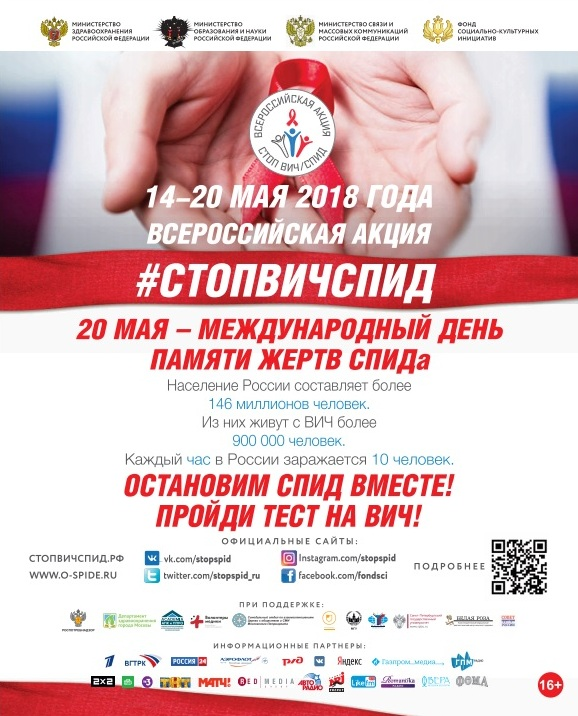 